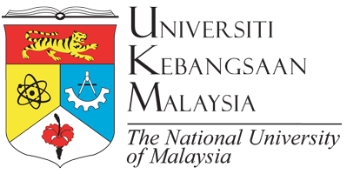 PUSAT PENGURUSAN AKADEMIKPERMOHONAN MENDAFTAR LEWATCentre for Academic ManagementApplication for late registrationBahagian A: Maklumat Diri PelajarPart A: Student’s DetailTarikh dijangka mendaftar	:	____________________________________________________(Applied date to register)Sebab-sebab memohon daftar lewat (Reason for late registrtion) : __________________________________________________________________________________________________________________________________________________________________________________________________________________________________________________________________Tandatangan :	________________		Tarikh : _______________(Singature)					(Date)Bahagian B: Perakuan Penyelia /Penyelaras Program (Part B : Approval from supervisor / program coordinator)Permohonan : Disokong (Agree) / Tidak disokong (Disagree)Ulasan : ____________________________________________________________________________________________________________________________________________________________________Tandatangan :	________________		Tarikh : _______________(Singature)					(Date)[*Potong yang tidak berkenaan]Bahagian C : Kelulusan Fakulti / Institut(Part C : Approval from Faculty / Institute)Permohonan : Diluluskan (Approve) / Tidak diluluskan (Not Approve)Tandatangan :	________________		Tarikh : _______________(Singature)					(Date)Nama : ________________________________[*Potong yang tidak berkenaan]Nama (Name)No. Pendaftaran(Registration Number)No. Telefon(Telephone Number)Email (E-mail)Program Pengajian (Program)Sarjana (Masters)Doktor Falsafah (Doctor of Philosophy)Bentuk Pendaftaran (Type of registration)Sepenuh Masa (Full Time)Separuh Masa (Part Time)